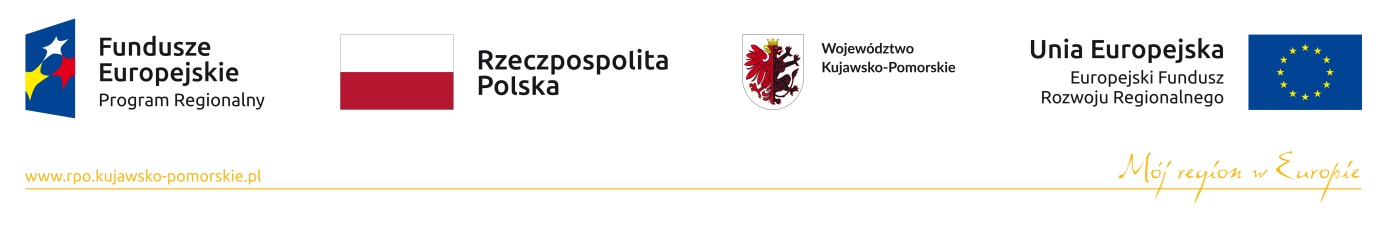 Załącznik nr 6Wykonawca:________________________________________________________________(pełna nazwa/firma, adres)WYKAZ OSÓB  SKIEROWANYCH PRZEZ WYKONAWCĘ DO REALIZACJI ZAMÓWIENIAData: .....................................    	                                                                                                                                                                     ...........................................................                                                                                                                 podpis Wykonawcy/Pełnomocnika*  dysponowanie bezpośrednie – oznacza sytuację, gdy tytułem prawnym do powołania się przez Wykonawcę na dysponowanie osobami zdolnymi do wykonania zamówienia jest stosunek prawny istniejący bezpośrednio pomiędzy Wykonawcą a osobą (osobami), na dysponowanie której (których) Wykonawca się powołuje. Przykładowo może to być: umowa o pracę, umowa o świadczenie usług, umowa przedwstępna, czy też z samozatrudnienie się osoby fizycznej prowadzącej działalność gospodarczą itd.** dysponowanie pośrednie – oznacza sytuację, gdy Wykonawca ubiegający się o udzielenie zamówienia powołuje się na osoby zdolne do wykonania zamówienia należące do innych podmiotów, tj. podmiotów, które dysponują takimi osobami.LpInformacja o podstawie do dysponowania daną osobąInformacja o podstawie do dysponowania daną osobąZakres czynności przewidzianych do wykonania Kwalifikacje zawodowe (uprawnienia specjalność, nr….)Posiadane doświadczenieLpImię i nazwisko osoby, którą Wykonawca dysponuje (dysponowanie bezpośrednie) *Imię i nazwisko osoby, którą Wykonawca będzie dysponował (dysponowanie pośrednie) **Zakres czynności przewidzianych do wykonania Kwalifikacje zawodowe (uprawnienia specjalność, nr….)Posiadane doświadczenie123456p. …………… był/była  Kierownikiem ……………………………………… specjalności ………………………………………..  na  ………. zadaniach obejmujących wykonanie: ………………………………..………………………………..………………………………..………………………………..………………………………..(informacje dotyczące zadania)